Strategisch Beleidsplan SPOLT 2015-2019Spolt; Ambitieus in onderwijs             Ruimte voor ieders talent. Spolt presenteert met trots het strategisch beleidsplan 2015-2019 ‘Ambitieus in Onderwijs’ Dit plan is ontwikkeld met interne en externe stakeholders van SPOLT en is de opvolger van  ‘Goed voor onderwijs’ de strategische koers 2010-2015.De komende jaren geeft dit plan richting aan onze doelstellingen. Hoe die precies vorm krijgen, zal de toekomst uitwijzen. Het plan is ons vertrekpunt; uiteindelijk gaat het om onze daden. Wat wij dóen moet concreet zichtbaar zijn op de werkvloer; In het leven en leren van de kinderen. En om onze doelen en collectieve ambitie te realiseren is vooral de inzet en kwaliteit van onze medewerkers belangrijk. Zo kijken wij naar onze toekomst.Waardevolle inzichten:De richting die we destijds hebben geformuleerd blijft gehandhaafd; wij vervolgen de ingeslagen weg, maar stelden ons wel een aantal vragen?! Hoe behouden we het goede? Waar willen we verbeteringen aanbrengen? Hoe kijken wij, maar ook onze omgeving naar het onderwijs en de toekomst? Dat deden we door kritisch naar onszelf te kijken en open te staan voor de mening van anderen. We spraken uitvoerig met ouders, keten- en kernpartners, leveranciers, leerkrachten, teamleiders, intern begeleiders, conciërges, de Gemeenschappelijke Medezeggenschapsraad en de Raad van Toezicht. Dialoog:Onze koers en doelstellingen zijn tot stand gekomen in dialoog met alle betrokkenen. De gesprekken waren inspirerend, waardevol en gaven blijk van grote inzet en betrokkenheid. Uiteindelijk hebben we ervoor gekozen om in het nieuwe beleidsplan 4 strategische beleidsthema’s te vermelden. Hieraan zijn onze doelstellingen gekoppeld.Verwachtingen:    Spolt is ambitieus; we leggen de lat hoog. Wij vinden dat de kinderen die aan onze zorg worden toevertrouwd recht hebben op uitstekend onderwijs. Wij willen hen zo goed mogelijk voorbereiden op hun toekomst. De inzet van onze medewerkers is daarbij van groot belang. Samen in gesprek over onze collectieve ambitie.Arno Gubbels.Voorzitter College van Bestuur.Spolt in het kortIn Leudal en omgeving is Spolt een organisatie voor primair onderwijs. Spolt telt 14 basisscholen en één school voor speciaal basisonderwijs. De scholen variëren in omvang van 67 leerlingen tot 421 leerlingen.Per 1 oktober 2014 telde Spolt ruim 2600 leerlingen.Eind 2014 had Spolt  284 personeelsleden in dienst. Daarvan was 20 % man en 80 % vrouw. Het aantal Fte’s bedraagt 196.Toezicht en Bestuur;Spolt werkt sinds 2005 met een code voor goed bestuur met een scheiding tussen toezicht en bestuur. De raad van Toezicht bestaat uit vijf personen. Het bestuur bestaat uit één bestuurder, die ondersteund wordt door 7 directeuren met bovenschoolse taken en één secretaresse.Samenwerking:Spolt participeert sinds 2014 – samen met 13 overige besturen -  in het Samenwerkingsverband Passend Onderwijs Midden-Limburg. Dit samenwerkingsverband voert overleg en bepaalt beleid over Passend Onderwijs. Het Samenwerkingsverband helpt scholen hun zorg aan leerlingen vorm te geven, in en om de school.Spolt is een belangrijke gesprekspartner voor de gemeente in het lokale beleid voor primair onderwijs, waarin jeugdzorg en voor-en vroegschoolse educatie belangrijke onderwerpen zijn.Daarnaast is Spolt een belangrijke partner in de zogeheten Brede Scholen, waarbij diverse instellingen verenigd zijn in één gebouw. Deze samenwerking verbeteren onderwijs, kinderopvang, bibliotheek de ontwikkelingskansen van kinderen en hun ouders- op school, in het gezin en in de vrije tijd. Hierdoor levert de school een bijdrage aan de leefbaarheid en sociale cohesie. De andere scholen sluiten hierbij aan. Missie en VisieMissie: Waarom bestaan wij?                                                                                                                                                                   Spolt bestaat uit 15 authentieke scholen die een toonaangevende bijdrage leveren aan de talentontwikkeling van autonome en initiatiefrijke kinderen.Deze missie komt tot uiting in ons motto:Ambitieus in onderwijsRuimte voor ieders talent‘Ambitieus in onderwijs’ is onze nieuwe missie. Wij willen een onderwijsorganisatie zijn die verwachtingen uitspreekt en deze ook waarmaakt. Dat doen wij naar kinderen, maar ook naar onszelf. Iedereen heeft talenten. De persoonsgerichte ontwikkeling van kinderen naar leren, leven en werken staan centraal.De samenleving kantelt. Traditionele ideeën en denkbeelden zijn aan het veranderen. Er is sprake van een drievoudige kanteling; De samenleving, economie en machtsverhoudingen veranderen. Het oude maakt plaats voor het nieuwe, maar het is nog onduidelijk waar het toe gaat leiden. Wij bevinden ons in een fase van verschuiven van waarden. Er ontstaat een zoektocht naar denken, organiseren en sturen van de nieuwe waarden. Ook het onderwijs doorloopt deze kanteling. SPOLT neemt met deze strategische koers haar verantwoordelijkheid om met een realistisch perspectief ‘ambitieus in onderwijs’ te willen zijn. Visie: Waarheen gaan wij?                                                                                                                                                                           Uitdagend en toekomstgericht leren voor optimale ontplooiingskansen in een realistisch perspectief.In 2019 is Spolt een professionele leergemeenschap die het vertrouwen van de belanghebbenden heeft. Spolt realiseert een ononderbroken lijn in het leren en ontwikkelen van kinderen van 2 tot 14 jaar.Dit is ons doel; hier willen we heen. Om hier te komen zijn onder andere de volgende aspecten van belang;Denken in mogelijkheden; Talentontwikkeling;  Verbinding in het dorp;  Een lerende cultuur.Een transitie is nodig en SPOLT kiest voor een inspirerend vergezicht, waarin wij al het goede van ons onderwijs verbinden met de nieuwe inzichten uit de 21e eeuw. Wij stellen doelen en zijn vastberaden om met een ondernemende houding onze strategische koers te verwezenlijken. Wij stellen onszelf als opdracht om de kinderen van ‘nu’ voor te bereiden op de maatschappij van de ‘toekomst’. De basis voor deze toekomst krijgt inhoud in de maatschappij van nu. Vanuit een realistisch perspectief zijn wij gericht op de toekomst en houden wij contact met de huidige maatschappelijke, economische samenleving en omgangsvormen.Kernwaarden: Waarvoor staan wij ?  Iedere dag opnieuw – van bestuursbureau tot groepslokaal – willen we onszelf blijven verbeteren en ontwikkelen aan de hand van onze kernwaarden. Samen met onze missie en visie maken de kernwaarden SPOLT tot een betekenisvol geheel.Inspireren - de bron voor talentontwikkelingUitdagend en toekomstgericht leren met  enthousiaste en gemotiveerde medewerkers en eigentijdse onderwijstoepassingen. SPOLT wil een onderwijsorganisatie zijn die meer doet dan het geven van onderwijs. We weten wat er in de wereld gebeurt, spelen daar pro-actief op in en dagen de kinderen uit zich voortdurend te ontwikkelen met de focus op kwaliteit.Verbinden - de ontdektocht naar samenwerking Betrokkenheid en verbondenheid met kinderen, ouders, kern- en ketenpartners, bedrijven en instellingen.We staan midden in de samenleving en staan open voor vragen en wensen van leerlingen, ouders en partners.Verbinden is: mensen zien en werkelijk contact maken. We kiezen voor verbindend leiderschap op alle niveaus; actief betrokken bij schoolontwikkeling en besluitvormingsprocessen.Ondernemen - de houding naar optimale ontplooiingskansenInitiatiefrijk nieuwe wegen inslaan om met een onderzoekende houding te ontdekken en te ontwikkelen.SPOLT zoekt continue naar mogelijkheden haar werk te verbeteren en meer af te stemmen op de wensen van de doelgroepen. We hechten waarde aan creativiteit en het vermogen van onze medewerkers om nieuwe wegen te bewandelen. We tonen initiatief en hebben een onderzoekende houdingTrends en ontwikkelingen Voor een organisatie als Spolt, die midden in de samenleving staat, zijn bijna alle maatschappelijke ontwikkelingen relevant. Veranderingen in de samenleving – technologisch, politiek, sociaal, demografisch- en bij belangrijke samenwerkingspartners hebben invloed op ons werk.Eén van de belangrijkste ontwikkelingen de komende jaren zijn de afspraken die voortvloeien uit het Nationaal Onderwijsakkoord van eind 2013. De afspraken betreffen onder andere: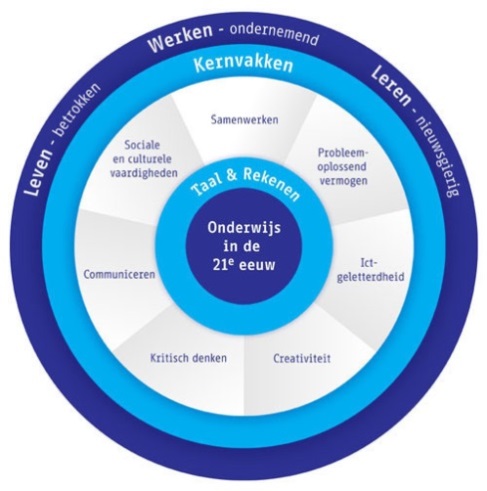 De verdere invoering van opbrengstgericht werkenGoed presterende scholen met aandacht voor excellentieVersterken van bekwaamheid en professionele ontwikkeling van     Leraren, schoolleiders en schoolbesturenDe ontwikkeling van een lerende, professionele cultuurHet betrekken van ouders bij de vorderingen van hun kindPassend OnderwijsBelangrijk is ook de komst van Passend Onderwijs: leraren kunnen nog beter worden opgeleid om te leren omgaan met verschillen tussen leerlingen in de groep, waardoor zij in de klas – en niet daarbuiten – ondersteuning krijgen. Belangrijke aspecten hierbij zijn de zorgplicht van het bestuur en het ondersteuningsprofiel van de school, zodat elk kind afgestemd onderwijs krijgt. Bekwaamheid LeraarWaar het gaat om de bekwaamheid van de leraar, wordt de lat hoog gelegd. De leraar is immers de motor van de onderwijskwaliteit. Directeuren hebben aangegeven dat de teams absoluut de wil hebben om samen te groeien en dat de professionele en lerende cultuur versterkt kan worden. Dit geldt ook voor de technische vaardigheden en mediawijsheidom in te spelen op toenemende digitalisering, de competenties van de 21e eeuw en de komst van ICT en sociale media in de klas.Hier ligt een belangrijke opdracht voor SPOLT: er zijn inspanningen nodig om de onderwijskwaliteit duurzaam te versterken. Dit is een belangrijke opgave de komende jaren.Actieve rol oudersOuders vertrouwen hun kostbaarste bezit aan de school toe. Alleen al daarom is investeren in een goed contact tussen ouders en school voor ons belangrijk. Educatief partnerschap begint met het verhelderen van wederzijdse verwachtingen: wie doet wat en wie is verantwoordelijk? Directeuren en leerkrachten investeren in goede communicatie en informatie met ouders over het leren, werken en leven van hun kind op school.Informatie- en Communicatietechnologie (ICT)Het onderwijs verandert door nieuwe technologie, ICT en sociale media. Kinderen van nu leren op een andere manier dan vroeger. De leerkrachtvaardigheden moeten inspelen op onderwijsbehoeften van het lerende kind in de 21e eeuw.Het onderwijs heeft als opdracht kinderen te leren hiermee op een verstandige manier om te gaan, door hen zowel mediawijsheid als ICT-geletterdheid bij te brengen. ICT en sociale media bieden nieuwe toepassingsmogelijkheden om het partnerschap met ouders te versterken.Maatschappelijke verwachtingenSinds de jaren negentig neemt de maatschappelijk invloed op scholen toe en daarmee ook de verwachting hier iets mee te moeten doen. Denk aan zaken als nieuwe media, burgerschapsvorming, de multiculturele samenleving, een sluitend onderwijsaanbod voor zorgleerlingen en zorg voor veiligheid. SPOLT neemt maatschappelijke verantwoordelijk met een goede balans tussen de toename aan maatschappelijke taken en verwachtingen enerzijds en anderzijds de druk die hiermee ontstaat op de eigen organisatie.  Beleidsthema’s; Strategische doelstellingen 2015-2019Op basis van alle inzichten hebben we de koers voor 2015-2019 uitgezet. De komende jaren leggen we het accent op 4 strategische beleidsthema’s.Onderwijs: ononderbroken ontwikkeling en educatief partnerschap   De kwaliteit van de basisondersteuning leidt tot thuisnabij onderwijs. Ouders zijn educatieve partners.Het onderwijs  biedt ontplooiingskansen voor talentontwikkeling voor alle kinderen.De 21e eeuws vaardigheden zijn geïntegreerd in de onderwijsconcepten.Onderwijsconcepten sluiten aan bij de onderwijsbehoeften van alle leerlingen.De samenwerking met VVE en V(S)O garandeert de doorgaande ontwikkeling van de leerlingen.De verbinding met kern en ketenpartners leidt tot arrangementen voor kinderen van 2 – 14 jaar.De verwijzing van leerlingen van de SPOLT-basisscholen naar het SO bedraagt < 1,7 % en naar het SBO  < 2,7 %.De expertise binnen de scholen en expliciet aanwezig in het SBO en SO is beschikbaar voor kinderen met specifieke onderwijsbehoeften.Personeel en Organisatie : excellente medewerkers en professionele leergemeenschappenHet Professioneel leiderschap is inspirerend, verbindend en ondernemend en leidt tot uitstekend onderwijs.De SPOLT-medewerkers leren en inspireren in een professionele leergemeenschap.De talentontwikkeling is gekoppeld aan de schoolontwikkeling. De duurzame inzetbaarheid is het belangrijkste speerpunt in het strategisch personeelsbeleid.SPOLT verzorgt in 2020 onderwijs aan circa 2000 leerlingen en is een eenheid van alle basisscholen in de gemeente Leudal en een SBO voorziening voor de regio.SPOLT functioneert als een zelfstandige onderwijsorganisatie en werkt samen of met andere (school)organisaties.Het OOP biedt zowel onderwijsinhoudelijke als facilitaire ondersteuning.Financiën en Beheer: verantwoordelijkheid en ruimte voor scholenDe financiële bedrijfsvoering is gericht op een meerjaren perspectief en biedt een gezonde financiële basis om ‘Ambitieus in onderwijs’ te zijn.De meerjarenplannen onderhoud, OLP en financiën zijn geactualiseerd en geven een reëel beeld van de werkelijke kosten.De meerjaren investeringen ondersteunen onze ambities. ICT en talentontwikkeling zijn de belangrijkste speerpunten.Spolt stimuleert medegebruik van schoolgebouwen; zoveel mogelijk met kern- en ketenpartners. De coördinatie van onderhoud en beheer van alle schoolgebouwen is bovenschools georganiseerd en gericht op duurzaamheid.Communicatie en profileringSPOLT scholen profileren zich met een onderscheidende onderwijsconcept.Imago en merkuiting van SPOLT is uniform. Alle scholen hanteren eenzelfde huisstijl.Moderne media is leidend in communicatie.SlotDit strategisch beleidsplan geeft het kader aan voor het beleid van SPOLT 2015-2019. Het laat ruimte aan voortschrijdend inzicht: de 4 strategische beleidsthema’s worden de komende periode uitgewerkt met concrete werkplannen.We evalueren jaarlijks de voortgang en de uitvoering van het beleid periodiek en waar nodig sturen we bij.Wisselwerking met schoolplannenDe concrete en meetbare uitwerking van dit plan vindt vooral op de scholen plaats. Aan hen de taak het evenwicht te zoeken tussen dit beleidsplan en de beleidsvoornemens van de eigen school. Daarbij is ruimte voor eigen invulling, passend bij de eigen identiteit en leerlingpopulatie.Ambitieus de toekomst inDe Raad van Toezicht en het College van Bestuur hebben er veel vertrouwen in dat SPOLT de komende jaren verder zal groeien en zich zal ontwikkelen vanuit onze maatschappelijke opdracht.“SPOLT, Ambitieus in Onderwijs” is een opdracht aan onszelf en alle medewerkers om verder te gaan op het pad dat we waren ingeslagen met “Spolt, goed voor onderwijs”.We kijken vol vertrouwen uit naar de toekomst!           Heythuysen, mei 2015.